Boozhoo Niinimoshenh!Boozhoo Niinimoshenh!Boozhoo Niinimoshenh!Eya!Gaawiin!Giminwendaan ina niimiyin?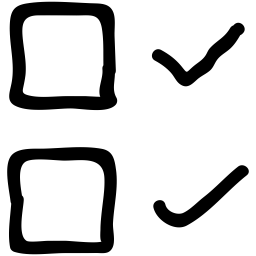 Ginitaa-giiyoseyin ina?Giminwendaan ina miijiyin ziinzibaakwadoonsan?Giiwiijiw ina 
ji-babaama’atooyang?Ginoonde-zaginikenigoz ina?Giminwenim ina?Boozhoo Niinimoshenh!Boozhoo Niinimoshenh!Boozhoo Niinimoshenh!Eya!Gaawiin!Giminwendaan ina niimiyin?
Do you like to dance?Ginitaa-giiyoseyin ina?
Are you a good hunter?Giminwendaan ina miijiyin ziinzibaakwadoonsan?Do you like to eat candy?Giiwiijiw ina 
ji-babaama’atooyang?Do you want to take a walk together?Ginoonde-zaginikenigoz ina?
Do you want to hold hands?Giminwenim ina?
Do you like me?Boozhoo Niinimoshenh!Boozhoo Niinimoshenh!Boozhoo Niinimoshenh!Eya!Gaawiin!